I.A.C. “Raffaele Uccella”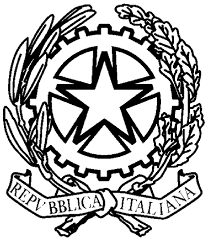 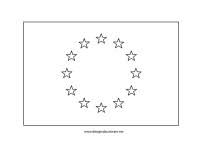 SCUOLA DELL’INFANZIA – PRIMARIA – SECONDARIA DI PRIMO GRADO Via Lussemburgo n.1 81055 Santa Maria Capua Vetere (Ce)DICHIARAZIONE DELLA FAMIGLIA PARERE NON FAVOREVOLE PER PDPPROGETTO DIDATTICO PERSONALIZZATO BESAnno Scolastico …………..VERBALE DEL TEAM/CONSIGLIO DI CLASSE IN DATA………………COLLOQUIO CON LA FAMIGLIA IN DATA …………………………Il sottoscritto …………………………………………………………… nato a …..…………………………… (………)  il ………………………………… ;ela sottoscritta …………………………………………………………… nata a …..……………………………. (………) il …………………………………… entrambi residenti in ………………………………………………. (………) alla via ………………….……………….. n. ……….. recapito telefonico …………………………………, in qualità di genitori dell’alunno ………………………………………………………… nato a …………..…….………. il ……………………………………, frequentante la classe ………………. della sezione……… della Scuola secondaria di I grado dell’Istituto “R. Uccella” indirizzo Via Lussemburgo n.1 in Santa Maria Capua Vetere (CE),NON AUTORIZZANOla scuola all’adozione delle misure indicate nel PDP, redatto dal Consiglio di Classe, contenente l’uso degli strumenti compensativi che risultano indispensabili per agevolare l’apprendimento del proprio figlio e, prendendo consapevolezza di un eventuale insuccesso scolastico dell’alunno,D I C H I A R ANOdi sollevare il Consiglio di Classe da ogni responsabilità nell’ipotesi di mancato raggiungimento degli obiettivi prefissati, derivanti dal suindicato rifiuto.Santa Maria Capua Vetere, …………………… 			In fede      ……………………….    ………………………..